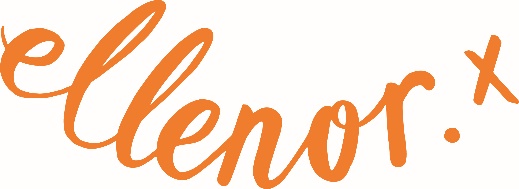 CONFIDENTIALAPPLICATION FOR EMPLOYMENTPlease complete in BLACK ink as it may be necessary to photocopy your application.  Please complete all sections in full.  Please return all completed applications to: hr@ellenor.org or HR Department, ellenor Gravesend, Coldharbour Road, Gravesend, Kent, DA11 7HQPARTICULARS OF THE POST APPLIED FOR:PERSONAL DETAILS:EDUCATIONPROFESSIONAL QUALIFICATIONS AND MEMBERSHIP OF PROFESSIONAL BODIESOTHER RELEVANT TRAINING COURSESCURRENT/MOST RECENT EMPLOYMENT EMPLOYMENT HISTORY (starting with the most recent) Please give details of all employment undertaken since leaving full time education, include any paid employment and/or volunteering activities and include details of gaps in employment. Continue on a separate sheet if necessary) SUPPORTING STATEMENT REFERENCESPlease provide the names and contact details of two employer referees to cover the last 5 years. One must be your present or most recent employer or your school/college if you are a student. They should be able to provide information relating to your experience and qualifications for this position. Friends, relatives or work colleagues are not acceptable as referees. References will be sought after an offer of appointment has been made and your permission has been given.   DECLARATION: (Please read this section carefully before signing your application)I confirm that the information included in this application is complete and correct and that any untrue, misleading or withheld information will give ellenor the right to reject my application, to withdraw any offer of employment or, if employed, to effect instant dismissal without notice.I acknowledge that my employment with ellenor is subject to satisfactory references, health check and, where appropriate, a DBS check.I consent to ellenor processing my personal data, as well as my sensitive personal data, given here (and on the Equality and Diversity Monitoring Form for the purposes of Equality and Diversity Monitoring) for purpose of my employment, for administrative and for the purpose of complying with applicable laws, regulations and procedures.If you have not heard from us within two weeks of the closing date, your application has not been successful. We regret it is not possible for us to reply to everyone personally.CONFIDENTIALEQUALITY AND DIVERSITY MONITORING FORMIn accordance with our Equality and Diversity Policy, we monitor job applications to ensure that we provide equality to any job applicant and make sure that discrimination does not occur because of race, sex, sexual orientation, gender reassignment, religion or belief, marital or civil partnership status, age, disability, pregnancy and maternity.  So that we can assess the success of this policy, we have set up a system of monitoring all job applicants.  We would be grateful if you would complete the questions on this monitoring form.  We have asked for your name to enable us to monitor applications at the shortlisting and appointment stage.  All information supplied will be treated in confidence and will not be seen by any staff directly involved in the appointment.  The monitoring form will be detached from the application form, stored separately, and used solely to provide statistics for monitoring purposes.  The information you provide will be stored either on paper records or a computer system in accordance with the Data Protection Act 1998 and will be used solely to monitor the diversity of ellenor’s recruitment regarding equality and diversity issues.Please state where you saw this position advertised:Post Title: Eligibility to work in the UK. You will be asked to provide evidence Eligibility to work in the UK. You will be asked to provide evidence Eligibility to work in the UK. You will be asked to provide evidence Are there any restrictions on your right to work in the UK?  Yes 	No	If you are successful in your application for employment, would you require permission to work in the UK?  Yes 	No	If yes, please state restrictions and the expiry date of any permissionsNational Insurance number: Title:Title:Title:Surname:Previous surname: Previous surname: Forenames:Professional Registration No:(i.e GMC.NMC etc)Address:Postcode:Telephone:(Home)Mobile:Mobile:Email:School/College/UniversitySubjectDates:QualificationGrade(s)Qualification:Training/Professional Body:Registration No:Expiry:Course Title:Training Body:Dates:Result/Grades:Name and address of current/most recent employer:Postcode:Telephone No:Your job title:Current/finishing salary:£Dates of Employment:From:                                               To: Reason for leaving:Notice period required:Outline of your present/most recent responsibilities:Outline of your present/most recent responsibilities:Name and address of organisation/company:Position held, plus a brief description of duties:Date from:(month/year)Date to:(month/year)Reason for leaving:Please outline your reasons for applying for this post at ellenor.  Include details of the skills, knowledge and any relevant experience and training you feel you have which would mean you may be successful in the role.  Please refer to the job description and person specification and include any other information you consider relevant (use a continuation sheet if necessary).  What activities outside work interest you? (State any positions held you consider relevant.)Name:  Capacity in which known to you:Company Name and Address:E-mail:Company Name and Address:Telephone No:Name:Capacity in which known to you:Company Name and address:E-mail:Company Name and address:Telephone No:Do you hold a full current driving licence:YES 	NO	Do you own/have access to a car:YES 	 NO	Signature of Applicant:Date:Diversity Information: This allows us to be able to observe the diversity of our volunteers. You do not have to answer any of these questions, but we’d be appreciative if you would.Diversity Information: This allows us to be able to observe the diversity of our volunteers. You do not have to answer any of these questions, but we’d be appreciative if you would.You Gender: Prefer not to sayMale (Including Trans Male)Female (Including Trans Female)Non-binaryOther Gender IdentityIs your Gender Identity the same as the gender assigned at birth?   Prefer not to sayYes NoYour Nationality:  Prefer not to say British or mixed BritishEnglishIrishScottishWelsh Any other If you have chosen any other, Please Specify:Your religion/belief:Prefer not to sayAtheistBuddhist Chistian HinduJewish Muslim Sikh No religion Other religion or beliefIf you have chosen other religion/belief, please specify:Your ethnicity: Prefer not to sayWhite English, Welsh, Scottish, Northern Irish or British Irish Gypsy or Irish TravellerAny other White background Dual HeritageWhite and Black CaribbeanWhite and Black AfricanWhite and Asian Any Other Dual Heritage backgroundAsian or Asian BritishIndian PakistaniBangladeshiChinese Any other Asian backgroundBlack, African, Caribbean or Black BritishAfricanCaribbean Any other black, African, Caribbean background Other ethnic groupArab Any other ethnic background If you have chosen other ethnic background, please specify:Your Sexual Orientation, please specify: Your Sexual Orientation, please specify: All information contained in this form and any attachments will be treated in the strictest confidence, and will be retained under the Data Protection Act 1988.